L’Atelier de la Réussite a ouvert à Montpon Ménestérol le 1er février 2019Défini, aménagé et géré par la Communauté de communes Isle Double Landais (24), l’Atelier de la Réussite est un outil de développement qui s’inscrit dans la Stratégie Economique de la CCIDL portée par les élus depuis 1 an. Cette Stratégie Economique a l’ambition de faire de la CCIDL un territoire dynamique encourageant l’entreprise, l’innovation et l’emploi.Installé en cœur de bourg, dans l’ancienne caserne des pompiers rénovée, l’Atelier de la Réussite offre les prestations complètes d’une Pépinière d’Entreprises aux entreprises en création ou ayant moins de 2 ans :La location de 5 bureaux pour un ou deux collaborateursLa location de 3 ateliers de 50 à 65m² pour démarrer une activitéUne salle de réunion équipée en visio-conférence et vidéo-projection sur réservationHélène RAYNAUD, responsable de développement économique, sera installée au sein de l’Atelier de la Réussite, elle accompagnera les projets de création candidats et les entreprises hébergées et sera le relais de l’ensemble des partenaires institutionnels et consulaires de la création d’entreprise.Par ailleurs l’Atelier de la Réussite propose un Espace de Coworking de 8 postes destiné aux travailleurs nomades, télétravailleurs et autoentrepreneurs, associations et entreprises de passage, étudiants et particuliers.L’ensemble de ces prestations est proposé à des tarifs très attractifs.Il est aussi un « Lieu Totem », de rencontre et de partage, pour toutes les entreprises du territoire.Le Club des Entreprises du Montponnais y réunira son Bureau une fois par mois et y tiendra un certain nombre d’évènements.Un Forum de la création d’entreprises avec Pôle-Emploi y est d’ores et déjà prévu le 7 mars prochainUn programme de rencontres et de conférences est en cours de finalisation pour 2019Pour tous renseignements vous pouvez contacter Hélène RAYNAUD au 05.53.82.58.27 ou helene.raynaud@ccidl.fr ou bien vous connecter sur la page facebook  Atelier de la Réussite 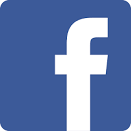 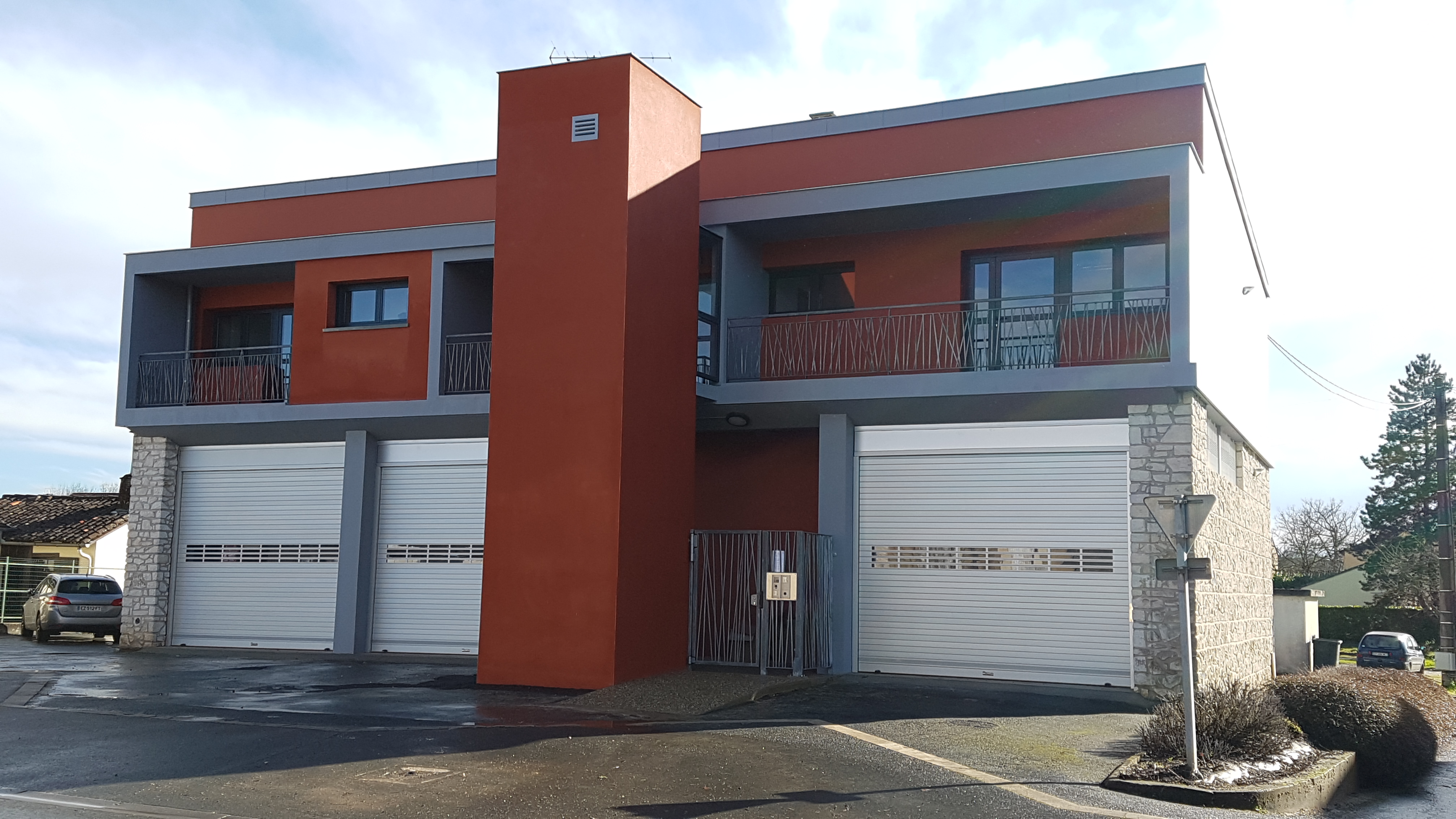 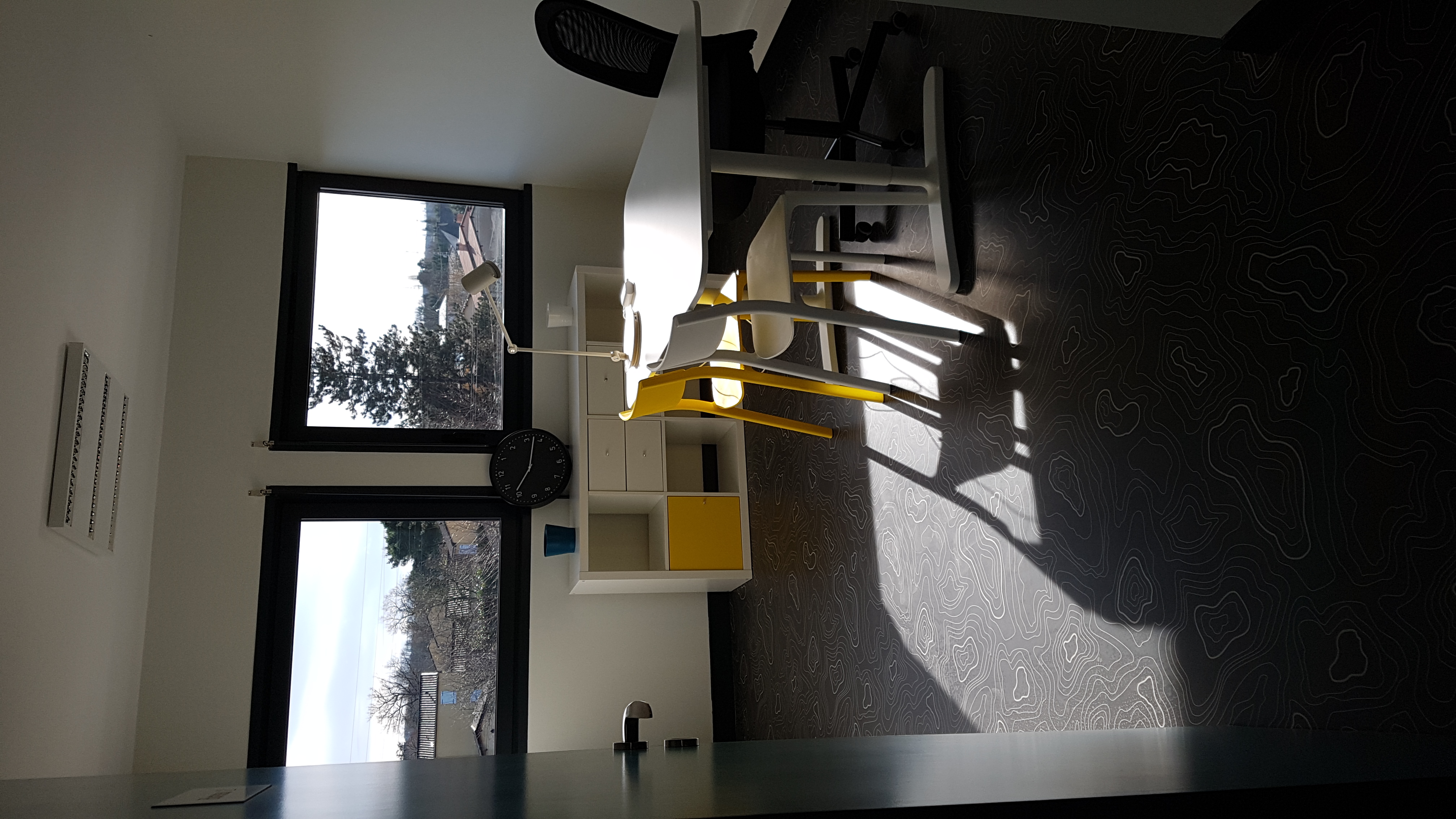 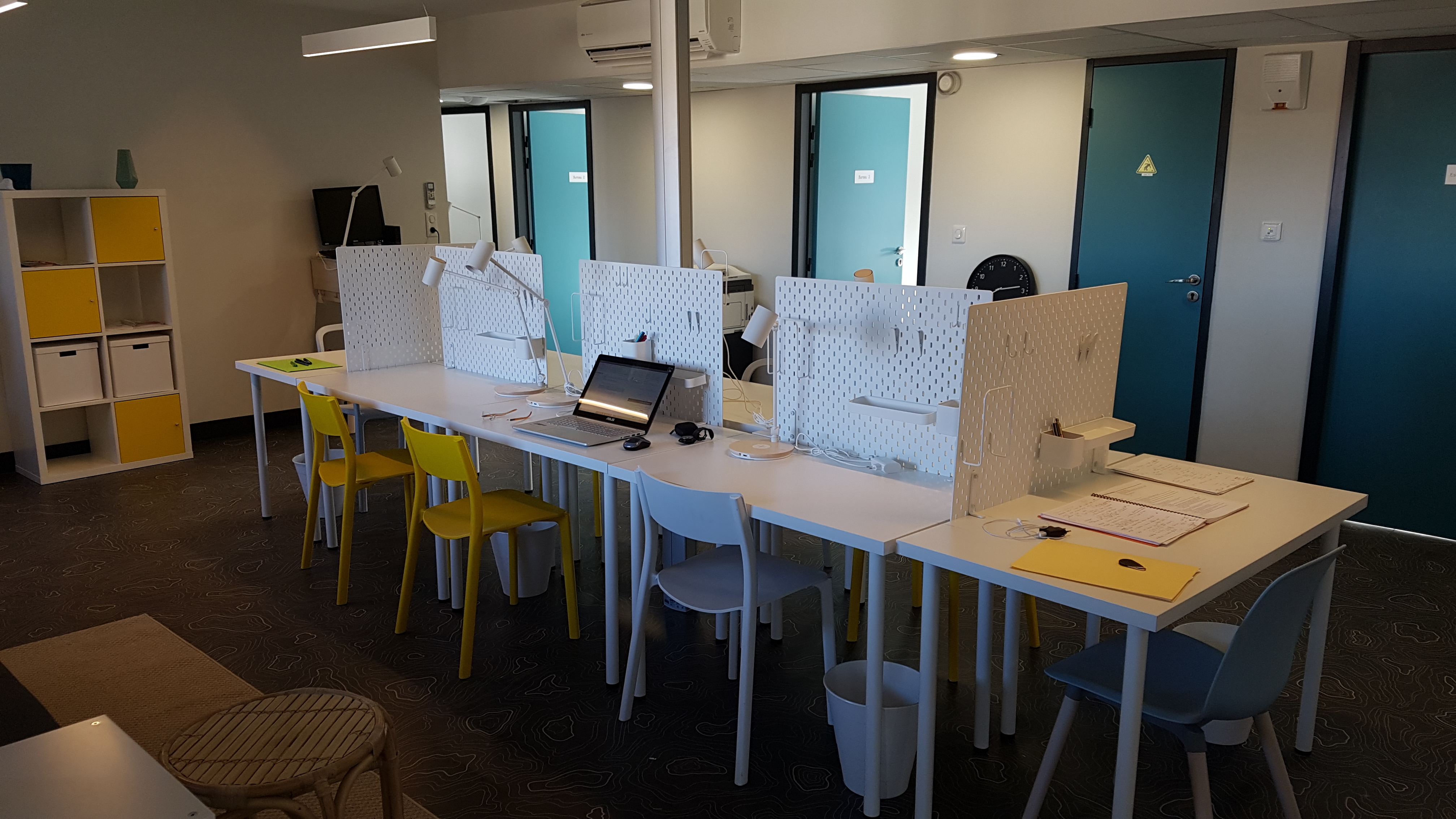 